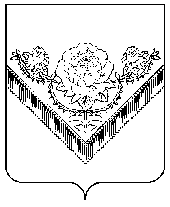 АДМИНИСТРАЦИяГОРОДСКОГО ОКРУГА ПАВЛОВСКИЙ ПОСАД МОСКОВСКОЙ ОБЛАСТИПОСТАНОВЛЕНИЕг. Павловский ПосадО подготовке проекта решения о комплексном развитии территории жилой застройки, ориентировочной площадью 9,6 га, расположенной по адресу: Московская обл., г.о. Павловский Посад, г. Павловский Посад, кв-л ПервомайскийВ соответствии со статьями 66 и 67 Градостроительного кодекса Российской Федерации, Законом Московской области №106/2014-ОЗ «О перераспределении полномочий между органами местного самоуправления муниципальных образований Московской области и органами государственной власти Московской области», Законом Московской области №107/2014-ОЗ «О наделении органов местного самоуправления муниципальных образований Московской области отдельными государственными полномочиями Московской области», Законом Московской области №250/2017-ОЗ «О перераспределении полномочий между органами местного самоуправления муниципальных образований Московской области и органами государственной власти Московской области по комплексному развитию территории», Положением о комплексном развитии территории в Московской области, утвержденным Постановлением Правительства Московской области «О порядке комплексного развития территорий в Московской области» от 26.01.2021 №29/3, нормативами градостроительного проектирования Московской области, утвержденными постановлением Правительства Московской области от 17.08.2015 №713/30 «Об утверждении нормативов градостроительного проектирования Московской области», ПОСТАНОВЛЯЮ:1. Утвердить проект решения о комплексном развитии территории жилой застройки, ориентировочной площадью 9,6 га, расположенной по адресу: Московская обл., г.о. Павловский Посад, г. Павловский Посад, кв-л Первомайский (Приложение № 1). 2. Администрации городского округа Павловский Посад Московской области обеспечить:1) официальное опубликование настоящего проекта решения:– на официальном сайте администрации городского округа Павловский Посад Московской области в сети «Интернет» http://www.pavpos.ru/;– на информационных стендах (информационных щитах), оборудованных в здании администрации городского округа Павловский Посад Московской области, в районе застройки территории квартала Первомайский города Павловский Посад городского округа Павловский Посад Московской области, в местах массового скопления граждан и в иных местах, расположенных на развиваемой территории;2) инициирование в электронном виде внеочередных общих собраний собственников помещений в многоквартирных домах, не признанных аварийными и подлежащими сносу или реконструкции, и включенных в проект решения, по вопросу о включении многоквартирных домов в границы территории жилой застройки, подлежащей комплексному развитию; 3) информирование жителей о проведении соответствующих общих собраний собственников помещений в многоквартирных домах на следующий день после опубликования проекта решения о КРТ.3. Контроль за выполнением настоящего Постановления оставляю за собой.Исполняющий полномочия Главы городского округа Павловский Посад Московской области 						          Ф.А. ЕфановКалашникова Н.Н.8 (79643) 2-01-75Приложение 1к Постановлению Администрации городского округа Павловский Посад Московской областиПРОЕКТ АДМИНИСТРАЦИяГОРОДСКОГО ОКРУГА ПАВЛОВСКИЙ ПОСАД МОСКОВСКОЙ ОБЛАСТИПОСТАНОВЛЕНИЕг. Павловский ПосадО принятии решения о комплексном развитии территории жилой застройки, ориентировочной площадью 9,6 га, расположенной по адресу: Московская обл., г.о. Павловский Посад, г. Павловский Посад, кв-л ПервомайскийВ соответствии со статьями 66 и 67 Градостроительного кодекса Российской Федерации, Законом Московской области №106/2014-ОЗ «О перераспределении полномочий между органами местного самоуправления муниципальных образований Московской области и органами государственной власти Московской области», Закон Московской области №107/2014-ОЗ «О наделении органов местного самоуправления муниципальных образований Московской области отдельными государственными полномочиями Московской области», Законом Московской области №250/2017-ОЗ «О перераспределении полномочий между органами местного самоуправления муниципальных образований Московской области и органами государственной власти Московской области по комплексному развитию территории», Положением о комплексном развитии территории в Московской области, утвержденным Постановлением Правительства Московской области «О порядке комплексного развития территорий в Московской области» от 26.01.2021 №29/3, нормативами градостроительного проектирования Московской области, утвержденными постановлением Правительства Московской области от 17.08.2015 №713/30 «Об утверждении нормативов градостроительного проектирования Московской области», ПОСТАНОВЛЯЮ:Принять решение о комплексном развитии территории жилой застройки, ориентировочной площадью 9,6 га, расположенной по адресу: Московская обл., г.о. Павловский Посад, г. Павловский Посад, кв-л Первомайский (далее – развиваемая территория), в соответствии с мастер-планом (Приложение № 1). Определить: границы развиваемой территории согласно Приложению 1 к настоящему Постановлению; перечень объектов капитального строительства, расположенных в границах развиваемой территории, в том числе перечень объектов капитального строительства, подлежащих сносу или реконструкции, согласно Приложению 1 к настоящему Постановлению; основные виды разрешённого использования земельных участков и объектов капитального строительства, которые могут быть выбраны при реализации решения о комплексном развитии территории, а также предельные параметры разрешенного строительства, реконструкции объектов капитального строительства в границах развиваемой территории согласно Приложению 1 к настоящему Постановлению. предельный срок реализации решения о комплексном развитии территории составляет 8 (восемь) лет, с даты принятия настоящего решения. Администрации городского округа Павловский Посад Московской области в установленный срок подготовить и принять решение о проведении торгов на право заключить договор о комплексном развитии территории жилой застройки (далее – Договор) с указанием организатора торгов, суммы задатка, устанавливающее существенные условия Договора и утверждающее проект Договора. Администрации городского округа Павловский Посад Московской области в установленном порядке обеспечить официальное опубликование настоящего решения. Контроль за выполнением настоящего Постановления оставляю за собой. Глава городского округа Павловский ПосадМосковской области 									Д.О. СеменовПриложение 1к Постановлению Администрации городского округа Павловский Посад Московской областиМастер-плано комплексном развитии территории жилой застройки ориентировочной площадью 9,6 га, расположенной по адресу: Московская обл., г.о. Павловский Посад, г. Павловский Посад, кв-л Первомайский06.10.2021№179106.10.2021№1791№№